Seminario Internacional LOS NUEVOS RETOS DE LA COHESIÓN SOCIAL EN IBEROAMÉRICA1 de septiembre de 2017Santiago de ChileLugarSalón O´Higgins, Ministerio de Relaciones Exteriores de Chile.Teatinos 180, Santiago.JUEVES 31 DE AGOSTO21.00		CENA OFRECIDA POR SEGIBRestaurant Le Due Torri, Isidora Goyenechea 2908, Las Condes.Tenida: informal.VIERNES 1 DE SEPTIEMBRE08.00		SALIDA DESDE HOTEL RITZ A CANCILLERÍA08.30 - 10.00	ACREDITACIONES09.00 - 09.45	APERTURASaludo de bienvenida del Ministro Sr. Heraldo Muñoz Valenzuela.Intervención de la Secretaria General Iberoamericana, Sra. Rebeca Grynspan Mayufis.Palabras de S.E. la Presidenta de la República, Sra. Michelle Bachelet Jeria.09.45 - 10.00	FOTO OFICIAL10.00 - 11-15	PANEL I. Lecciones aprendidas de las Cumbres de Uruguay (2006) y Chile (2007)11.15 - 11.30	PAUSA & CAFÉ11.30 - 12.45	PANEL II. Integración, interculturalidad e identidades incluyentes.13.00 - 14.30	ALMUERZO OFRECIDO POR EL SR. MINISTRO DE RELACIONES EXTERIORES	              	  15.00 - 16.30	PANEL III. Desafíos actuales y perspectivas de la cohesión social de aquí al 203016.30 – 17.00	CIERREIntervención de la Secretaria General Iberoamericana, Sra. Rebeca Grynspan Mayufis.Palabras del Subsecretario de Relaciones de Exteriores (S), Embajador Milenko Skoknic Tapia.17.00		SALIDA DESDE CANCILLERÍA A HOTEL RITZ*******Información adicional sobre trayectos y distancias:Desde Aeropuerto Arturo Merino Benítez hasta Hotel Ritz Carlton: 23 kilómetros. 20 – 35 minutos en automóvil.Desde Hotel Ritz Carlton hasta Ministerio de Relaciones Exteriores: 7 kilómetros. 20 – 45 minutos en automóvil.Desde Hotel Ritz Carlton hasta Restaurant Le Due Torri: 750 metros. 10 minutos caminando. 10 minutos en automóvil.El Palacio de la Moneda y Ministerio de Relaciones Exteriores se encuentran en el mismo sector, distancia entre uno y otro se realiza caminando.PANELISTASSra. Rebeca Grynspan MayufisSecretaria General Iberoamericana desde 2014. Economista costarricense, fue Vicepresidenta de Costa Rica (1994- 1998), Ministra de Vivienda, Ministra coordinadora de Asuntos Económicos y Sociales y Viceministra de Finanzas. Entre 2006 y 2010 ocupó el cargo de Directora Regional para América Latina y el Caribe del PNUD. En 2010 fue elegida Secretaria General Adjunta de las Naciones Unidas (ONU) y Administradora Asociada del Programa de las Naciones Unidas para el Desarrollo (PNUD).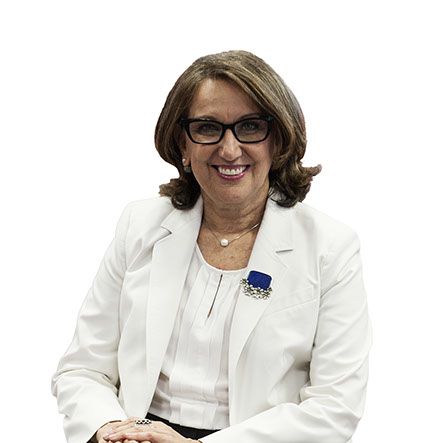 Sr. Rodolfo Nin NovoaTécnico agropecuario y político uruguayo. Fue Intendente del Departamento de Cerro Largo (1989 – 1994). Senador de la República durante las siguientes legislaturas: 2000 – 2005 y 2010 – 2015. Vicepresidente de la República (2005 – 2010) durante el anterior mandato del Presidente Tabaré Vázquez. 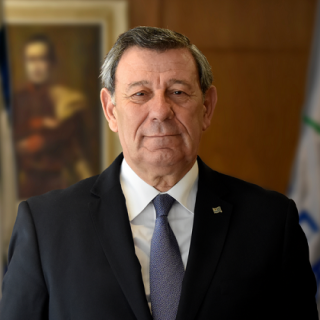 Desde el 1º de marzo de 2015 es el Ministro de Relaciones Exteriores de la República Oriental del Uruguay.Sr. Ricardo Lagos EscobarAbogado Universidad de Chile, PhD en Economía de la Universidad de Duke. Presidente de la República de Chile entre los años 2000 y 2006. Durante la década de 1980 tuvo una destacada participación en el proceso para recuperar la democracia en Chile. Lideró la Alianza Democrática y el Comité Independiente para Elecciones Libres. Fundó el Partido Por la Democracia, del cual fue su primer presidente. 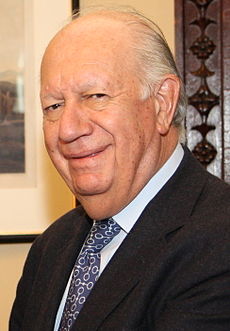 Fue Ministro de Educación bajo la presidencia de Patricio Aylwin y de Obras Públicas durante el mandato de Eduardo Frei Ruiz-Tagle.  En los años 2008 y 2009 fue Enviado Especial de la ONU para el Cambio Climático y Presidente del Club de Madrid.Es Presidente de la Fundación Democracia y Desarrollo en Santiago de Chile.Sr. Fernando García CasasSecretario de Estado de Cooperación Internacional y para Iberoamérica y el Caribe, del Ministerio de Asuntos Exteriores y Cooperación de España desde 2016. Abogado y diplomático de carrera, fue Director General del Gabinete de Enrique Iglesias durante su período en la SEGIB. Antes de su nombramiento fue el Embajador de España en Estonia.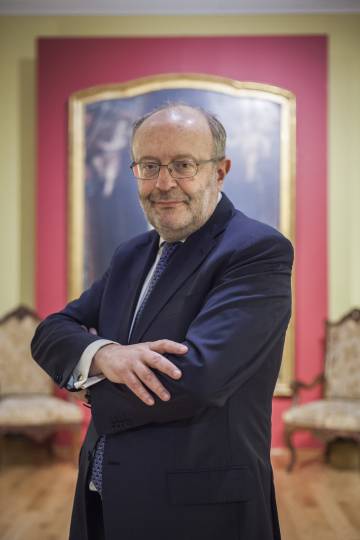 Sr. Enrique Iglesias GarcíaEconomista, político y escritor uruguayo de origen español. Fue el primer Secretario General de la Secretaría General Iberoamericana (2005-2014), además de haber ejercido cargos de alta responsabilidad, como Presidente del Banco Central del Uruguay (1967-1968), Secretario ejecutivo de la CEPAL (1972-1985), Ministro de Relaciones Exteriores de Uruguay (1985-1988) y Presidente del Banco Interamericano de Desarrollo, BID, (1988-2005).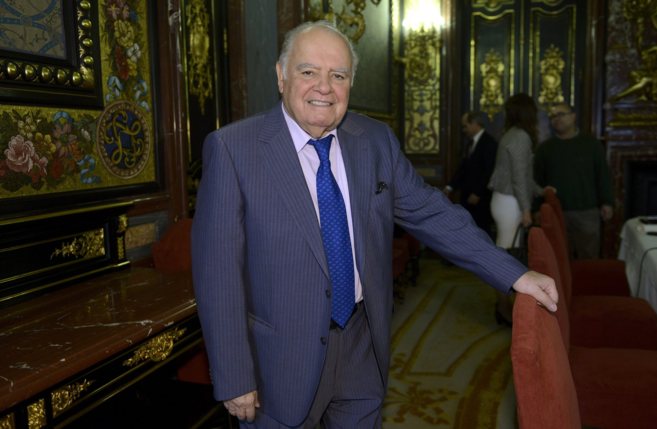 Sra. Michaëlle JeanSecretaria General de la Francofonía desde 2015. Política, diplomática y periodista canadiense de origen haitiano. Fue Gobernadora General de Canadá (2005 – 2010), siendo la tercera mujer y la segunda persona inmigrante en alcanzar dicho cargo. Fue enviada especial de UNESCO en Haití (2010) y Canciller de la Universidad de Ottawa (2012 -2015).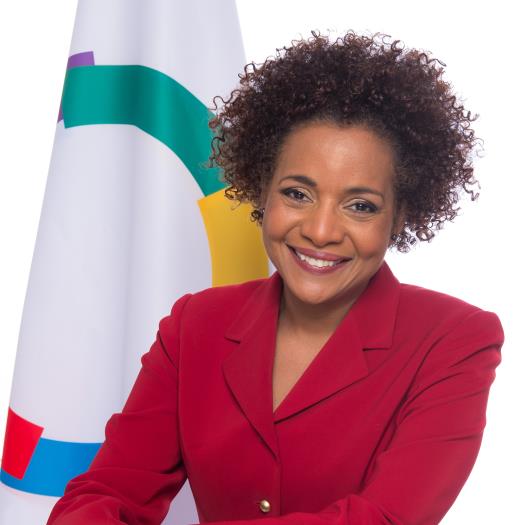 Sr. Marcos Barraza GómezMarcos Barraza Gómez es Psicólogo social y clínico de la Universidad de Santiago de Chile. Entre 2014 y 2015 se desempeñó como Subsecretario de Previsión Social del Ministerio del Trabajo y como Vicepresidente del Cono Sur OISS (Organización Iberoamericana de Seguridad Social).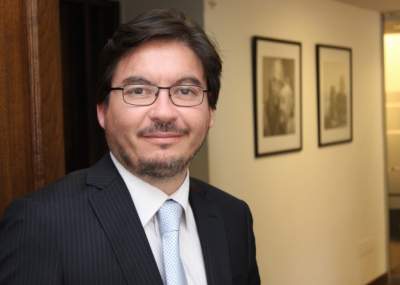 Sr. Diego BeltrandDirector Regional de la OIM desde 2012. Abogado uruguayo, trabajó durante 7 años para la OEA en Nicaragua. Se vinculó posteriormente a la OIM en 1997, año desde el cual ha desempeñado distintas funciones, en Guatemala, Honduras, Colombia, Suiza, y Argentina.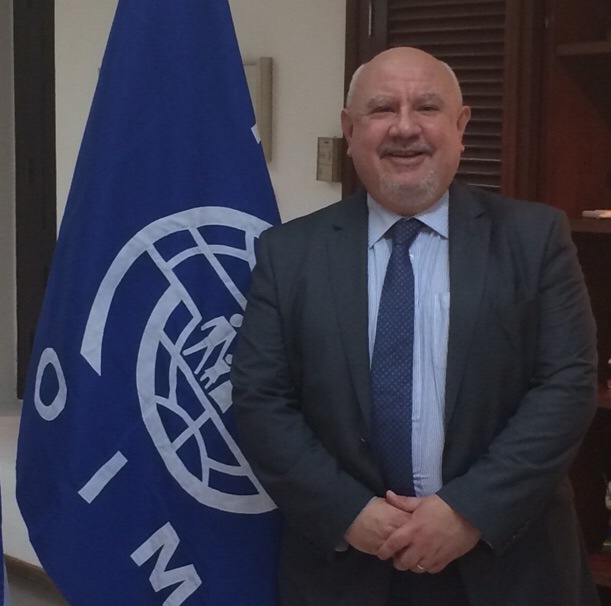 Sra. Marina Arismendi DubinskyEs maestra y realizó una licenciatura en Ciencias Sociales en la Escuela Superior Karl Marx de Berlín. Se desempeñó como senadora en dos periodos consecutivos (1995 - 2000 y 2000 - 2005). Fue ministra de Desarrollo Social entre 2005 y 2010, durante el primer gobierno de Tabaré Vázquez. Posteriormente se desempeñó como directora de la Unidad Coordinadora de gobiernos departamentales y municipales del Frente Amplio. Actualmente se encuentra nuevamente al frente del Ministerio de Desarrollo Social, ocupando el cargo de ministra.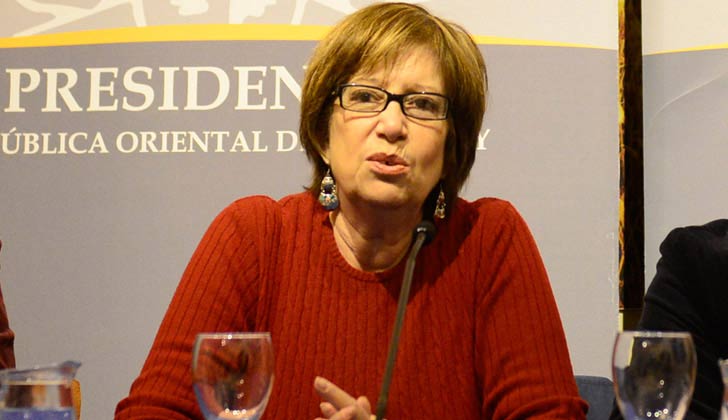 Sr. José Manuel Salazar XirinachsDirector Regional para América Latina y el Caribe de la OIT desde 2015. Economista costarricense, ingresó a la OIT en 2005 como Director Ejecutivo del Sector del Empleo.  Ejerció antes como Director de la Unidad de Comercio de la OEA (1998 – 2005). Fue Ministro de Comercio Exterior de Costa Rica (1997 – 1998).  En 1995 fue fundador y dirigió la Red Empresarial para la Integración Hemisférica hasta 1997. De 1988-1990 fue Presidente Ejecutivo de la Corporación Costarricense de Desarrollo.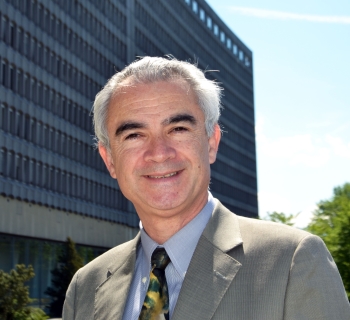 Sra. Alicia Bárcena IbarraSecretaria Ejecutiva de CEPAL desde 2008. Previamente se desempeñó como Secretaria General Adjunta de Gestión en la Sede de las Naciones Unidas en Nueva York, y cumplió tareas como Jefa de Gabinete y como Jefa Adjunta de Gabinete durante el período de Kofi Annan. Ha ejercido diversos cargos relacionados con el desarrollo sostenible, protección del medio ambiente y la economía, tanto en su natal México como en el sistema de Naciones Unidas.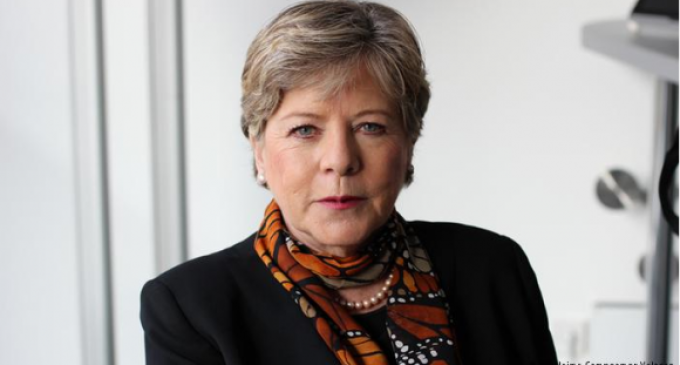 Sr. Rodolfo Nin Novoa, Ministro de Relaciones Exteriores de Uruguay. Sr. Ricardo Lagos Escobar, Ex Presidente de la República de Chile.Sr. Enrique Iglesias García, Primer Secretario General Iberoamericano.Moderador: Embajador Milenko Skoknic Tapia, Subsecretario de Relaciones de Exteriores (S),                         Ministerio de Relaciones Exteriores de Chile.Sra. Rebeca Grynspan Mayufis, Secretaria General Iberoamericana.Sra. Michaëlle Jean, Secretaria General Organización Internacional de la Francofonía.Sr. Fernando García Casas, Secretario de Estado de Cooperación Internacional y para Iberoamérica y el Caribe de España.Moderador: Embajador Juan Pablo Lira, Director de la Agencia Chilena de Cooperación                     Internacional para el Desarrollo (AGCID), Ministerio de Relaciones Exteriores de Chile.Sr. Marcos Barraza Gómez, Ministro de Desarrollo Social de Chile. Sr. Diego Beltrand, Director Oficina Regional de OIM para América del Sur.Sra. Marina Arismendi Dubinsky, Ministra de Desarrollo Social de Uruguay. Sr. José Manuel Salazar Xirinachs, Director OIT LATAM & Caribe.Sra. Alicia Bárcena Ibarra, Directora Ejecutiva CEPAL.Moderadora: Embajadora María del Carmen Domínguez, Directora de Planificación Estratégica                          (DIPLANE), Ministerio de Relaciones Exteriores de Chile.